FICHA DE INSCRIÇÃO – PROCESSO DE PRÉ-SELEÇÃOPROGRAMA DE INTERCÂMBIO INTERNACIONAL UNIVERSITY OF REGINA - 1º semestre/2022
EDITAL  ARII  n. 01/2021Nome completo: Data de Nascimento (dd/mm/aaaa): RA: Curso: 	Turno: MAT   VESP   NOT  Integral (MAT/VESP)   Integral (VESP/NOT)Período: º  semestre   Média acadêmica: Endereço: CEP:  Cidade/Estado: Telefone:  Celular:    E-mail: Passaporte:.  Válido até :  Já participou de intercâmbio internacional?    Sim          NãoBolsa na PUC-SP:  ProUni       Pindorama       Bolsa Mérito Filantrópica       Fundasp 100%  Outra:                      Não possuo bolsa de estudos na PUC-SP   Declaro que cumpro os requisitos do Edital ARII n. 01/2021 referente ao processo de pré-seleção do Programa de Intercâmbio Internacional - University of Regina e que estou de acordo com seu conteúdo e ciente de que minha participação no referido processo está condicionada à apresentação dos documentos exigidos no referido Edital. 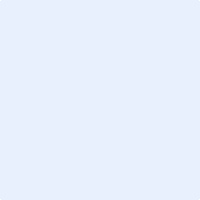 